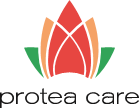           VeranstaltungsplanVom 22. April bis 21. April 2024Das Glück verlässt sich auf uns selbst. (Aristoteles)Andrea Ripke Anna-Tina Weidig Ida WeberSilvia TiggesBeata LauberSabrina BrachtAndrea SchültkeAnnette ArndtWann?Wann?AngebotOrtMontag22. April09:30 UhrGedächtnistrainingIn der CafeteriaMontag22. April15:15 UhrSingkreisIn der CafeteriaDienstag23. April08:00 UhrFrühstücksbuffetAn den RuhrauenDienstag23. April10:00 UhrKatholischer GottesdienstIn der CafeteriaDienstag23. April15:00 Uhr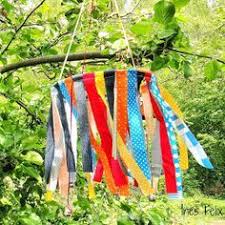 Wir schmücken den MaikranzAn den RuhrauenMittwoch24. April08:00 UhrFrühstücksbuffetIm StrunzertalMittwoch24. April09:30 UhrSitzgymnastikIn der CafeteriaMittwoch24. April15:00 Uhr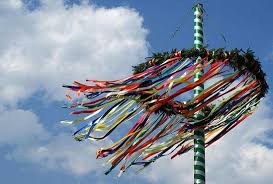 MaikranzschmückenIm StrunzertalDonnerstag25. April08:00 UhrFrühstücksbuffetAm SchellensteinDonnerstag25. April09:30 UhrGedächtnistrainingIn der CafeteriaDonnerstag25. April16:00 Uhr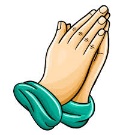 Evangelischer GottesdienstAm SchellensteinFreitag26. April09:30 UhrSitzgymnastikIn der CafeteriaFreitag26. April14:00 Uhr EinkaufsfahrtTreffen am SeiteneingangFreitag26. April15:00 UhrWir schmücken den MaikranzAm SchellensteinSamstag27. April08:00 UhrGruppenangebotemit IdaAuf den WohnbereichenSamstag27. April14:30 Uhr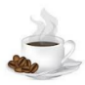 Café geöffnetCafeteriaSonntag28. April08:00 UhrEinzelangebote mit Anna-TinaAuf den WohnbereichenSonntag28. April14:30 Uhr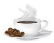 Café geöffnetCafeteria